Formative ANBT.2.5aDirections- When necessary- remember to fill in the bubble grid with your answer.797 x 5 = _____________     2.5b L2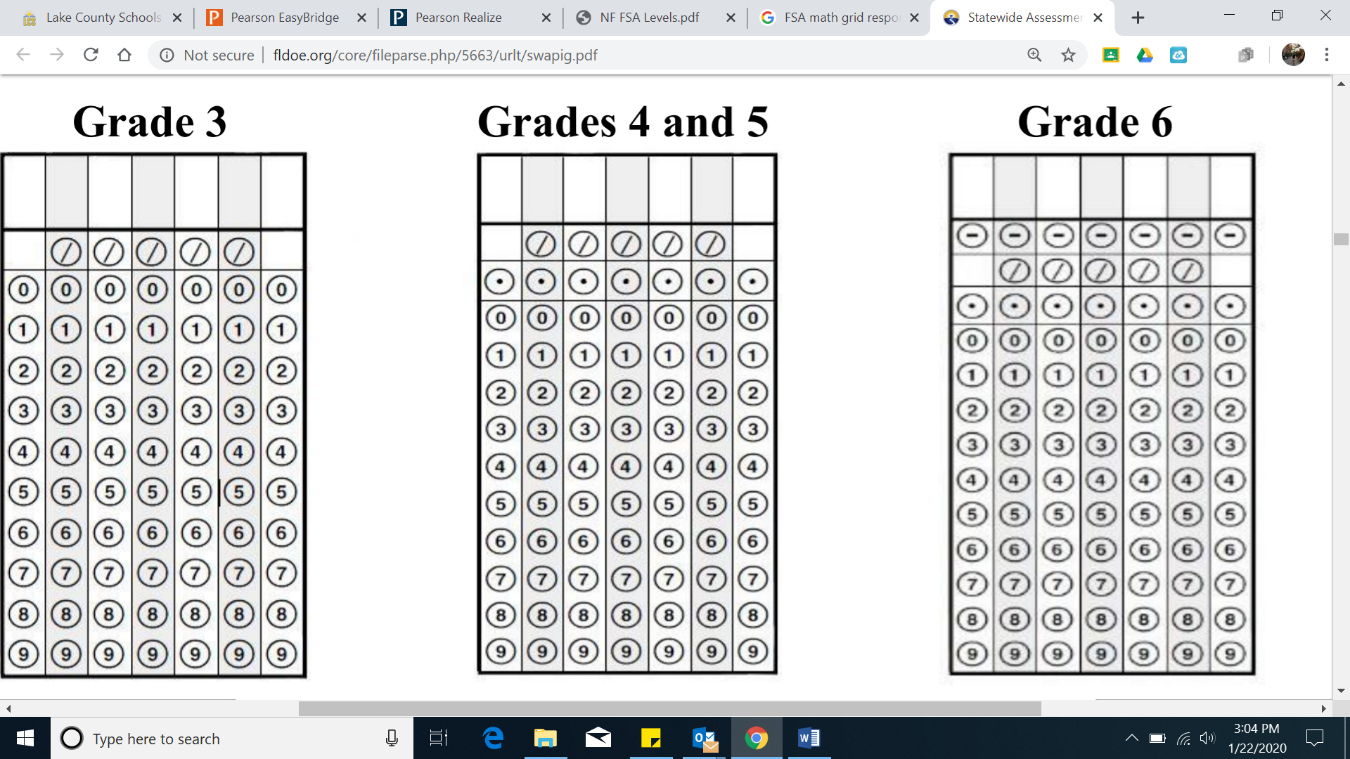 Select the equation that is represented by the base 10 models. (2.5a L2)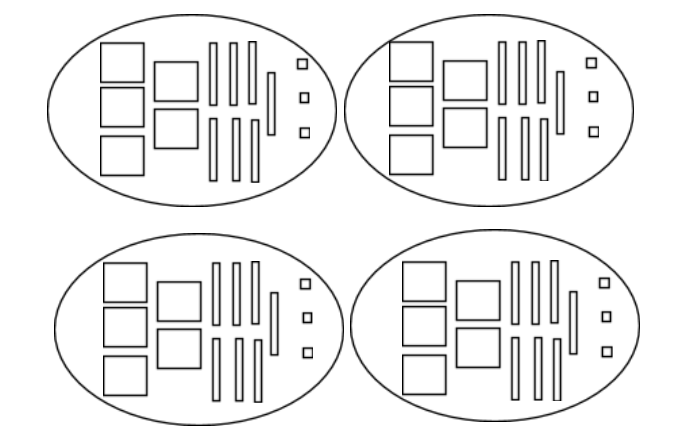 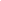 Select the multiplication equation represented by the area model. (2.5a L2)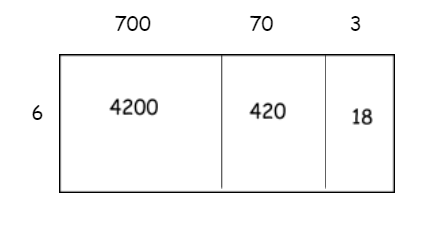 ___  4638 X 6___  700703 X 6___ 7073 X 6___ 773 X 6Decide if each expression can be used to solve 4,207 x 3. Choose Yes or No for each expression. 2.5a L3(4,000 x 3) + (200 x 3) + (7 x 3)		Yes		No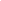 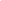 (4,000 x 3) + (20 x 3) + (7 x 3)		Yes		No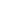 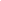 (4,000 + 20 + 7) x 3 				Yes		No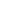 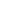 (4,000 + 200 + 7) x 3			Yes		No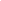 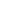 What is the product of 2316 and 8?  2.5a L3Select all the partial products for 8 x 3,321. (2.5a L3)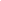 880	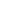 160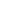 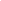 16002,400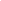 24,000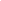 Complete the table by filling in the missing strategy. 2.5a L4Cassandra solves 3,412 x 7 using partial products as shown below.  Explain the mistake and solve it correctly. 2.5a L5 3, 4 1 2		Correction:   X       7        1 4       7 0     2 8 0                +   2 1 0 0 0	         2 1, 3 6 4Explain: __________________________________________________________________________________________________________________________Name: _______________________________EquationPartial ProductDistributive PropertyBase 10Area Model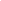 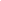 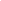       x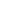 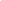                  8              6 0       +  2 0 0           2 6 8            x  x(3x100) + (3x10) + (3x6)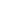 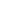 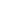 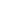 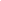 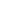 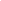 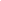 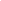 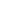 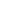 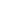 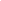 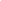 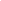 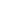 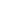 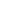 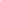 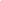 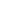 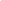 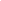 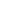 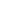 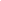 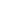 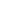 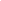 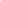 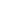 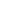 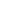 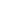 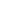 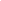 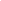 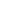 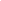 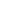 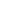 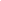 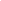 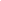 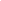 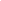 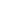 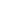 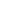 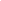 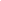          100       10       6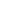 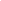 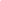  3      300      30      18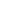 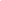 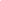       x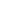 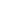                     8         +   6 0 0              6 0 8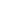 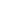 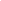 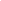 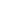 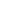 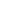 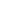 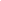 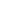 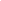 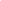 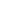 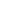 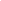 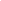 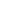 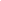 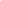 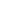 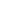 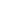 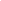 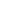 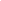 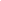 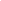 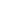 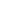 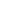        300       0         4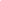 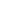 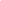   2    600      0         8                               Achievement Level DescriptionsStandard: NBT.2.5a                               Achievement Level DescriptionsStandard: NBT.2.5a                               Achievement Level DescriptionsStandard: NBT.2.5a                               Achievement Level DescriptionsStandard: NBT.2.5a                               Achievement Level DescriptionsStandard: NBT.2.5a(60%)2  (70%)3 (80%)4 (90%)5 (100%)Not showing grade level understanding of this standard.Multiplies a whole number (of up to three digits) by a single-digit whole number, including the use of strategies based on place value and visual models.Multiplies a whole number up to 4 digits by a single-digit whole number using strategies based on place value; illustrates and explains calculations by using equations, rectangular arrays, and/or area models.Determines the equation that represents a base-ten model; makes connections between different multiplication strategies.Analyzes and describes an error in a strategy and shows the correct solution.Achievement : Level DescriptionsStandard: NBT.2.5aAchievement : Level DescriptionsStandard: NBT.2.5aAchievement : Level DescriptionsStandard: NBT.2.5aAchievement : Level DescriptionsStandard: NBT.2.5aAchievement : Level DescriptionsStandard: NBT.2.5a(60%)2  (70%)3 (80%)4 (90%)5 (100%)Not showing grade level understanding of this standard.Multiplies a whole number (of up to three digits) by a single-digit whole number, including the use of strategies based on place value and visual models.Multiplies a whole number up to 4 digits by a single-digit whole number using strategies based on place value; illustrates and explains calculations by using equations, rectangular arrays, and/or area models.Determines the equation that represents a base-ten model; makes connections between different multiplication strategies.Analyzes and describes an error in a strategy and shows the correct solution.